Year Group:  1                                                                                      Yearly Learning Challenge Overview                                                             2022 / 2023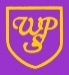 Year Group:  1                                                                                      Yearly Learning Challenge Overview                                                             2022 / 2023Year Group:  1                                                                                      Yearly Learning Challenge Overview                                                             2022 / 2023Year Group:  1                                                                                      Yearly Learning Challenge Overview                                                             2022 / 2023Year Group:  1                                                                                      Yearly Learning Challenge Overview                                                             2022 / 2023Year Group:  1                                                                                      Yearly Learning Challenge Overview                                                             2022 / 2023Year Group:  1                                                                                      Yearly Learning Challenge Overview                                                             2022 / 2023Year Group:  1                                                                                      Yearly Learning Challenge Overview                                                             2022 / 2023AUTUMN TERMAUTUMN TERMSPRING TERMSPRING TERMSUMMER TERMSUMMER TERMPrime Learning ChallengePrime Learning ChallengeWhat is special about Wibsey?What happened in Wibsey in the past?What toys did our parents and grandparents play with?How does your garden grow?Science: plantsWhy don’t giraffes live in Wibsey?Can a polar bear live in Africa?Subject DriverSubject DriverGeographyHistoryHistoryScienceScienceGeographyEnglish ReadingPhonicsEnglish ReadingPhonicsWord Reading - PhonicsRWIClass phonics – revision of Set 1 soundsComprehensionRetrieval – key eventsLiteral retrieval (who, when, where, what)Word Reading - PhonicsRWIClass phonics - Set 2 sounds: ay ee igh ow / oo oo / ar, or, air / ir ou oyComprehensionRetrievalCheck that the text makes senseWord Reading - PhonicsRWIClass phonics - Set 3 sounds: a-e, ea, i-e, o-e, u-e, aw, are, ur, ow, oi, aiComprehensionRetrieval: identify the main events / key pointsLiteral retrieval (who, what, where, when)Word Reading - PhonicsRWIClass phonics - Set 3 sounds: e, oa, ew / er, ire, earure, tious, tionSounds: ph, wh, e-e, ie, ue, oe, auComprehensionRetrieval: identify the main events / key pointsLiteral retrieval (who, what, where, when)Word Reading - PhonicsRWIClass phonics – revision of all phonic soundsComprehensionRetrieval: identify the main events / key pointsLiteral retrieval (who, what, where, when)Word Reading - Phonics RWI Class phonics – revision of   all phonic soundsComprehensionRetrieval: identify the main events / key pointsLiteral retrieval (who, what, where, when)Writing Grammar Punctuation Spelling Forms of writing Writing Grammar Punctuation Spelling Forms of writing Forms of writingLabels and lists CompositionOral composition of sentencesSimple sentences Handwriting l I t h n rm b pc a d Grammar, Punctuation and SpellingSpellings linked to phonic groupCapital letters, finger spaces, full stopsSimple sentence structureForms of writingRetelling stories CompositionOral composition of sentencesSimple sentence structures Handwriting o g qe s x z u k vw j y fGrammar, Punctuation and SpellingSpellings linked to phonic groupCapital letters, finger spaces, full stopsUse of capital letter for ‘I’Simple sentence structureIntroduce conjunction ‘and’ to join clausesForms of writingRetelling and innovatingWriting letters to others CompositionOral composition of sentencesSimple sentence structures Handwriting Set 2 sounds and wordsGrammar, Punctuation and SpellingSpellings linked to phonic groupCapital letters, finger spaces, full stopsCapital letters for common nounsUse conjunction ‘and’ NounsSuffixes – ed, ing, er, estForms of writingRetelling InnovatingCompositionOral composition of sentencesSimple sentence structures Handwriting Set 3 sounds and wordsGrammar, Punctuation and SpellingSpellings linked to phonic groupCapital letters – days of the weekExclamation markForms of writingRetelling Innovating  Animal fact sheets for peers Recount of trip for parentsCompositionOral composition of sentencesSimple sentence structures Handwriting CEWGrammar, Punctuation and SpellingSpellings linked to phonic groupExclamation and question marksForms of writingRetelling Innovating  Animal fact sheets for peers Recount of trip for parentsCompositionOral composition of sentencesSimple sentence structures Handwriting CEWGrammar, Punctuation and SpellingSpellings linked to phonic groupQuestion markPrefix – unVerbs, nouns and adjectivesText of term / Author FocusText of term / Author FocusIn Every House on Every StreetJess HitchmanPeepoJanet and Allan AhlbergOld Bear Jane HisseyPoemsOliver’s VegetablesOliver’s Fruit saladVivian FrenchPoemsGiraffes can’t danceGiles AndreaePoemsGiraffes can’t danceGiles AndreaePoemsMathematicsMathematicsNumber and Place ValueNumber recognition to 20Count, read and write numbers to 10 Comparing and ordering numbers – to 10Addition and subtraction within 10 Measures: TimeDays of the week Months Time vocabulary Number and Place ValueCount, read and write numbers to 20 Comparing and ordering numbers – to 20Count in multiples of 10Addition and subtraction within 10 ShapeRecognize / name 2d shapesRecognize / name 3d shapesSort shapes according to their propertiesMeasures: TimeO’clock timesTime vocabulary Number: Addition and SubtractionAddition and subtraction of one-digit and two-digit numbers to 20/30 (including 0)Represent and use number bonds and related subtraction facts within 10Solve one-step problems that involve addition and subtraction MoneyRecognize / name 2d shapes/ know the value of different denominations of coins and notesSolve addition and subtraction problems involving money and change Number and Place ValueCount to and across 50, forwards and backwardsCount, read and write numbers to 50 / 100 in numeralsCount in multiples of twos, fives and tensRead and write numbers from 1-20 in numbers and wordsMeasures: length, height, weight and capacityMeasure and begin to record lengths and heights, mass / weight, capacity and volumeCompare, describe and solve practical problems for lengths and heights, mass / weight, capacity / volumeNumber: Multiplication and DivisionCount to and across 50 / 100 forwards and backwardsSolve one-step problems that involve multiplication and divisionFractionsRecognize, find and name a half as one of two equal parts of an object, shape or quantityRecognize, find and name a quarter as one of four equal parts of an object, shape or quantityGeometry: Position and Direction Describe position, direction and movement, including a whole, half, quarter and three-quarter turnsMeasurement: TimeMeasure and begin to record; time (hours, minutes, seconds)Recognize and use language relating to dates, including the days of the week, weeks, months and years Tell the time to the hour and half past the hour and draw the hands on a clock to show these timesScienceScienceHumansThe basic parts of the human body The 5 senses HumansThe basic parts of the human body The 5 senses MaterialsIdentifying objects and naming the everyday materials from which they are madeCompare and group materials PlantsLabel parts of a plant /treeIdentify and name a variety of plants, including deciduous and evergreen treesGrowing plantsAnimalsIdentify and name a variety of common animals: fish, amphibians, reptiles, birds and mammalsIdentify and name common animals that are carnivores, herbivores and omnivoresDescribe and compare the structure of a variety of common animals: fish, amphibians, reptiles, birds and mammalsAnimalsIdentify and name a variety of common animals: fish, amphibians, reptiles, birds and mammalsIdentify and name common animals that are carnivores, herbivores and omnivoresDescribe and compare the structure of a variety of common animals: fish, amphibians, reptiles, birds and mammalsSeasonal ChangeObserve changes across the four seasonsObserve and describe weather associated with the seasons and how the day length variesSeasonal ChangeObserve changes across the four seasonsObserve and describe weather associated with the seasons and how the day length variesSeasonal ChangeObserve changes across the four seasonsObserve and describe weather associated with the seasons and how the day length variesSeasonal ChangeObserve changes across the four seasonsObserve and describe weather associated with the seasons and how the day length variesSeasonal ChangeObserve changes across the four seasonsObserve and describe weather associated with the seasons and how the day length variesSeasonal ChangeObserve changes across the four seasonsObserve and describe weather associated with the seasons and how the day length variesHistory History Wibsey in the pastChanges within living memorySignificant events Wibsey Horse Fair  Low Moor ExplosionToys in the pastChanges within living memorySignificant peopleOle Kirk Kristiansen  Steve JobsBrilliant Bradfordians!Changes beyond living memorySignificant people / eventsEnoch Priestley The Jowett BrothersGeographyGeographyWhere I live: Wibsey Physical and Human features of the localityFieldwork- WibseyHot and Cold Places: Africa and AntarcticaLocation of hot and cold areas of the worldThe equator and polesComparison of seasons using evidence from seasonal visit to the woods.Hot and Cold Places: Africa and AntarcticaLocation of hot and cold areas of the worldThe equator and polesComparison of seasons using evidence from seasonal visit to the woods.Seasonal and daily weather patterns in the UK (ONGOING)Seasonal visits to the woods- photo evidence for floorbook.Percy the Park keeper’s year by Nick ButterworthSeasonal and daily weather patterns in the UK (ONGOING)Seasonal visits to the woods- photo evidence for floorbook.Percy the Park keeper’s year by Nick ButterworthSeasonal and daily weather patterns in the UK (ONGOING)Seasonal visits to the woods- photo evidence for floorbook.Percy the Park keeper’s year by Nick ButterworthSeasonal and daily weather patterns in the UK (ONGOING)Seasonal visits to the woods- photo evidence for floorbook.Percy the Park keeper’s year by Nick ButterworthSeasonal and daily weather patterns in the UK (ONGOING)Seasonal visits to the woods- photo evidence for floorbook.Percy the Park keeper’s year by Nick ButterworthSeasonal and daily weather patterns in the UK (ONGOING)Seasonal visits to the woods- photo evidence for floorbook.Percy the Park keeper’s year by Nick ButterworthSeasonal and daily weather patterns in the UK (ONGOING)Seasonal visits to the woods- photo evidence for floorbook.Percy the Park keeper’s year by Nick ButterworthSeasonal and daily weather patterns in the UK (ONGOING)Seasonal visits to the woods- photo evidence for floorbook.Percy the Park keeper’s year by Nick ButterworthDesign and TechnologyDesignMake 
EvaluateDesign and TechnologyDesignMake 
EvaluateCooking and NutritionFruit SaladThe basic principles of a healthy and varied dietUnderstand where food comes fromStructuresA bed for Old BearBuild structures exploring how they can be made stronger, stiffer and more stableMechanismsLevers and slidersExplore and use mechanisms in productsArt and DesignArt and DesignDrawingLines. Zentangle leaf.Artist: Paul Klee - draw own picture using 2D shapes.SculptureCut and roll, use tools to add texture. (clay leaf) Use natural materials to create art work.Artist: Andy GoldsworthyPrintingUsing a variety of objects.Making repeating patterns PaintingPrimary/secondary colours. Colour wheel.Artist: Van GoghCollageCut, tear, glue, sort and arrange materials - African animalsTechniquesWarm and cold colours: – Africa/ Antarctica painting / pastels / crayons.ComputingComputingE-SafetyUsing devices for different purposes safely (Unit 1.1 Online safety)Digital LiteracySave / open work on device (Unit 1.9 Technology outside of school)ITCan use technology to create and store digital content (Unit 1.9 Technology outside school)ITCan use technology to create and store digital contentComputer scienceUsing algorithms to create movementDigital LiteracyUsing several devices for different purposesUnit 1-2 Grouping and sorting Unit 1-3 PictogramsComputer Science Using algorithms to create movement.Units 1.4 Lego builders1.5 Maze explorersIT Use technology to create and store digital content. Digital Literacy Open and save work on a device E-Safety Can use technology to create and store digital content.Unit 1.6 Animated story booksComputer Science Algorithms and using an algorithm to create movement.Unit  1.7  Coding  Digital Literacy Identifying computer technology used at home and at school  (Unit 1.8 Spreadsheets)E- Safety The safe use of several devices for different purposesMusicMusicExploring pulse and rhythm. Preparing for performance: NativityExploring duration using percussion instrumentsExploring pitch and dynamics Exploring instruments and symbolsExploring pulse and rhythm.PE Games Gymnastics DanceClassGamesOutdoor – running, throwing and catching skillsGymnasticsPerforming a range of rolls and jumps DanceUse hands and feet expressively to create patterns and feelingsGamesControlling a range of equipment in group games:  striking and fieldingAthleticsDeveloping and demonstrating balance whilst travelling over a short distance using various speedsAthleticsDeveloping and demonstrating balance whilst travelling over a short distance using various speedsPE Games Gymnastics DancePPA GymnasticsUsing strength and balance to perform a range of rolls and jumpsDanceUse hands and feet expressively to create patterns and feelingsGames Developing throwing and catching skillsGymnasticsPerforming a range of rolls and jumps – demonstrating spatial awareness Dance Use hands and feet expressively to create patterns and feelingsGames Outdoor – running, throwing and catching skillsREChristianity (C)Islam (I) Judaism (J)REChristianity (C)Islam (I) Judaism (J)Books and special storiesC,ISpecial events and their celebrationC, I, J + secular celebrationsCaring for othersC,IBelonging to a church or mosqueC,IMessages about GodCMessages about GodCSpanishSpanishListening - Use listening skills to hear sounds, words and phrases in Spanish. Speaking - Join in with rhymes, songs and stories. Explore saying sounds, words and phrases in Spanish.Reading - Recognize and read out familiar words in Spanish. Writing - Copy familiar words in Spanish.Listening - Use listening skills to hear sounds, words and phrases in Spanish. Speaking - Join in with rhymes, songs and stories. Explore saying sounds, words and phrases in Spanish.Reading - Recognize and read out familiar words in Spanish. Writing - Copy familiar words in Spanish.Listening - Use listening skills to hear sounds, words and phrases in Spanish. Speaking - Join in with rhymes, songs and stories. Explore saying sounds, words and phrases in Spanish.Reading - Recognize and read out familiar words in Spanish. Writing - Copy familiar words in Spanish.Listening - Use listening skills to hear sounds, words and phrases in Spanish. Speaking - Join in with rhymes, songs and stories. Explore saying sounds, words and phrases in Spanish.Reading - Recognize and read out familiar words in Spanish. Writing - Copy familiar words in Spanish.Listening - Use listening skills to hear sounds, words and phrases in Spanish. Speaking - Join in with rhymes, songs and stories. Explore saying sounds, words and phrases in Spanish.Reading - Recognize and read out familiar words in Spanish. Writing - Copy familiar words in Spanish.Listening - Use listening skills to hear sounds, words and phrases in Spanish. Speaking - Join in with rhymes, songs and stories. Explore saying sounds, words and phrases in Spanish.Reading - Recognize and read out familiar words in Spanish. Writing - Copy familiar words in Spanish.SpanishSpanishPhonics – Sounds in greetings and saying your name Vocabulary- Greetings/Name Grammar – Question - ¿Cómo te llamas ?Phonics – Sounds in colours Vocabulary- Colours Grammar – Question - ¿De qué color es? Culture – Christmas in SpainPhonics – Sounds in numbers 1-10 Vocabulary- Numbers 1-10 Grammar – Question - ¿Qué número es? Culture - Epiphany in Spain and MexicoPhonics – Sounds in farm animal nouns and silent /h/ Vocabulary- Farm animal nouns and numbers Grammar – Question - ¿Qué animal es?Phonics – Sounds in sea creatures, counting rhymes and colours Vocabulary- Sea creatures and colours Gramm ar – word order – nouns and colourPhonics – Sounds in sea creatures, counting rhymes and colours Vocabulary- Sea creatures and colours Gramm ar – word order – nouns and colourWSFLWSFLDeveloping a healthy lifestyleEffective decision makingEffective decision makingEngaging with the communityGoal settingUnderstanding rights and responsibilitiesBLP MuscleBLP MuscleCollaborationPerseveranceNoticingQuestioningImitation  Listening & empathyCore Learning ExperienceCore Learning ExperienceFieldwork: Wibsey walkAutumn: Judy Woods visit in October (small group)Victoria Park / Greenway – Local HistoryToy MuseumWinter: Judy Woods visit (small group)R.E. – visit church and mosqueSpring: Judy Woods visit (small group)Yorkshire Wildlife Park – animalsSummer: Judy Woods visit (small group)